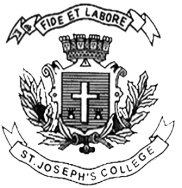 ST. JOSEPH’S COLLEGE (AUTONOMOUS), BANGALORE-27MA ECONOMICS – III SEMESTERSEMESTER EXAMINATION: OCTOBER 2021(Examination conducted in March 2022)EC 9218: Research MethodologyTime-1 ½ hrs					Max Marks-35This paper contains TWO printed pages and THREE partsPART A   Answer any FIVE of the following				             2 X5=10Explain the difference between theoretical and applied research.What is secondary data?What is reliability in measurement?List the different methods of field based research.Explain the meaning of stratified random sampling.What is Likert scale?Distinguish between null hypothesis and alternative hypothesis.PART B   Answer any THREE of the following			            5x 3 = 15Write a brief note on objectives and significance of research.Explain about qualitative and quantitative research.What is plagiarism? Discuss.Write a brief note on literature review.PART C   Answer any ONE of the following				     	10x 1 = 10Provide a brief guideline regarding the research process starting from formulating the research problem till preparation of report and presentation of result.Explain the different types of sampling. 